Centrum múzejnej komunikácieVajanského nábrežie 2, P. O. BOX 13, 810 06 BRATISLAVA 16tel.: +421 2 204 69 109; e-mail: zuzana.vasaryova@snm.sk, www.snm.skTlačová správa, 9. máj 2022, Bratislava
Noc múzeí a galérií 2022 na Slovensku opäť „offline“Slovenské národné múzeum a Zväz múzeí na Slovensku pozýva na XVIII. ročník obľúbenej celoeurópskej Noci múzeí a galérií 2022, ktorá sa bude konať v sobotu 14. mája 2022.Viac 
informácií o programe podujatia pod záštitou Rady Európy, tradične spojeného s Medzinárodným dňom múzeí, nájdu záujemci na stránkach: www.nmag.sk (Slovensko); nmag.snm.sk (podujatie v Bratislavskom kraji); FB: Noc múzeí; FB: Noc múzeí a galérií v Bratislave a FB ZMS.
S cieľom prezentovať kultúrne dedičstvo Slovenska a jeho význam čo najširšej verejnosti, 
sa do Noci múzeí sa galérií zapájajú každoročne takmer dve stovky kultúrnych inštitúcií v krajine. Posledné dva ročníky však dali podujatiu nový rozmer. Z dôvodu pandémie ho podstatnou mierou posunuli do virtuálneho priestoru. Hoci fondové inštitúcie reagovali na krízovú situáciu v spoločnosti a rozvinuli aj nové trendy kultúrnej prezentácie, fenomén priameho kontaktu návštevníka s originálnym zbierkovým predmetom či umeleckým dielom, ustúpil do pozadia. V tomto roku sa opäť vraciame do múzeí a galérií s lákavým „nočným“ programom, plným prekvapení. Prednášky, lektoráty, tvorivé delene a mnoho iných, aj netradičných foriem prezentácie do neskorých večerných hodín je pripravených pre malých 
aj veľkých účastníkov na celom Slovensku. Milovníkov súťaží na sociálnych sieťach poteší celoslovenská hra o zaujímavé ceny. Návštevníci, ktorí pošlú fotografiu z podujatia na:#nmag2022sutaz, môžu vyhrať ročné vstupenky do múzeí SNM, zážitkové prehliadky „pokladov“ Univerzitnej knižnice v Bratislave či inak neprístupných priestorov Bojnického zámku v dobovom kostýme, vzdelávací program pre svoju triedu v SNM – Historickom
múzeu a série publikácií z proveniencie múzeí a galérií na Slovensku.

Slovenské národné múzeum spojilo kultúrne inštitúcie Bratislavského kraja prostredníctvom 
spoločnej vstupenky (5,- €, deti do 12,- rokov a ZŤP zdarma) a programovým bulletinom v slovenskom i anglickom jazyku. Bratislavská integrovaná doprava posilní v deň podujatia dopravné linky, ktoré spájajú Bratislavu s inštitúciami v Pezinku, Modre, Častej, Malackách a Senci. Železničné múzeum zabezpečilo jazdy parným vlakom na trati Železničné múzeum Bratislava východ – Bratislava hlavná stanica – Bratislava-Petržalka – Bratislava-Rača – Železničné múzeum Bratislava východ podľa špeciálneho harmonogramu. Zabaviť sa hľadaním zbierkových predmetov, ukrytých v múzeách SNM v Bratislave, môžu najmä malí návštevníci. Zahrajú si tak o pobyt v detskom letnom tábore niektorého z múzeí SNM. Viac info o programe, vstupnom a súťažiach je možné nájsť na stránke podujatia BSK: nmag.snm.sk. Podrobný program inštitúcií v BSK a múzeí SNM tvorí prílohu tlačovej správy. Múzeá a galérie vo väčších mestách a okolí sa pridali pod spoločnú koordináciu aj na strednom a východnom Slovensku. Program predstavia formou tzv. zážitkových kultúrnych ciest, ktoré spája spoločné vstupné a program so začiatkom od 15.00 a trvaním do polnoci. Tradíciou sa tak už stalo prepojenie Noci múzeí a galérií v Banskej Bystrici a vo Zvolene či Košická múzejná noc. Kultúrne inštitúcie v Banskej Bystrici a vo Zvolene prijali jednotné vstupné vo výške 2,- €. „Noc“ v Košiciach, do ktorej sa v tomto roku zapojí až 10 subjektov (Slovenské technické múzeum, Východoslovenská galéria, Pamätná výstava Sándora Máraia, Tabačka Kulturfabrik, Východoslovenské múzeum, UĽUV, Múzeum Vojtecha Löfflera, Odevný ateliér – Júlia Zelená, Eckerdtov dom/ Malá galéria Alexandra Eckerdta a Šopa Gallery), bude plná zážitkov a umeleckého programu, ktorý si obyvatelia po dlhom čase doprajú priamo 
aj v uliciach mesta. Komentované prehliadky, pop up výstavy a virtuálny program sú súčasťou širokej ponuky aktivít, ktoré si pripravili košické múzeá a galérie s jednotným vstupným v hodnote 4,- € a zľavneným cene 2,- €. Zakúpenie vstupenky v prvej navštívenej inštitúcii oprávňuje návštevníka na vstup do ostatných zdarma. Regionálne múzeá a galérie sa zamerajú predovšetkým na predstavenie špecifík svojho regiónu tradičnými i menej tradičnými formami múzejnej prezentácie. Cena vstupného vychádza z aktuálnych cenníkov, alebo je stanovená špeciálne pre toto podujatie. Viac informácii na webe: www.nmag.sk. Program múzeí a galérií stredného a východného Slovenska tvorí prílohu tlačovej správy.
Ostáva si len želať, aby múzeá a galérie našli opäť svojich návštevníkov počas ničím nerušenej Noci múzeí a galérií 2022 na Slovensku.Viac info

Zuzana Vášáryová; zuzana.vasaryova@snm.sk; +421 915 032 062 
koordinátorka podujatia v Bratislavskom kraji a pre múzeá SNM
nmag.snm.sk 
www.nmag.sk
FB: Noc múzeí; FB: Noc múzeí a galérií v Bratislave

Františka Marcinová; predseda@zms.sk; +421 918 148 840
predsedníčka Zväzu múzeí na Slovensku
www.zms.skMarián Majerník; marian.majernik@gmail.com; +421 903 239 048
koordinátor podujatia múzeí na Slovensku
www.nmag.sk

Mediálni partneri podujatia
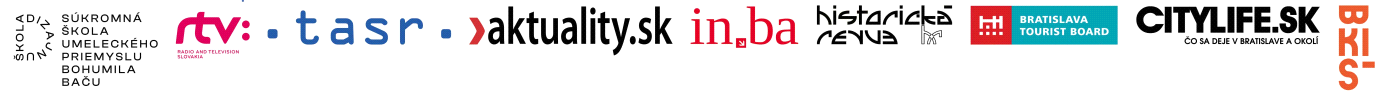 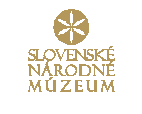 